Escuela Técnica Superior de Ingenieros Industriales y de Telecomunicación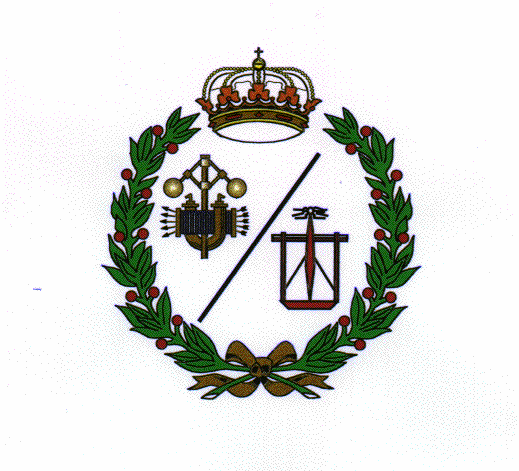 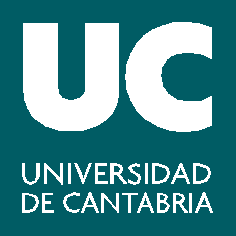 P4-1-2. INFORME DEL TUTOR ACADÉMICO DE LA UNIVERSIAD DE CANTABRIAD./Dña. ……………………………………………………………………………………. ha actuado como tutor/a académico del Programa de Prácticas Externas de la E.T.S. de Ingenieros Industriales y de Telecomunicación de la Universidad de Cantabria del estudiante  …………………………………………………………………………………….. de la titulación ……………………………………………………………………………………………………………………………………… en la empresa/Centro/Institución ………………………………………………………………………………Valore conforme a su experiencia y apreciación como tutor/a académico del Programa de Prácticas Externas los siguientes aspectos en relación al desarrollo del Programa en la/las Titulaciones: Si para cualquiera de los apartados anteriores necesita más espacio para escribir puede hacerlo en folios aparte indicando a que apartado corresponden._____________________________Fdo: El tutor académico	D. ………………………………….	Fecha: Santander, a …  de ……………  de 20….MUCHAS GRACIAS POR SU COLABORACIÓN.ESTUDIANTEAspectos Destacables :TUTOR DE LA ENTIDAD COLABORADORAAspectos Positivos Destacables:ENTIDAD COLABORADORAAspectos Positivos Destacables:Satisfacción General012345A la vista de todo lo expuesto anteriormente, indique su grado de satisfacción con el Programa de Prácticas Externas de la Titulación.